Mateřská škola Vodochody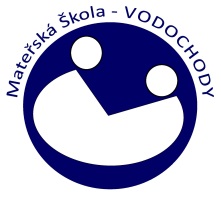 Školská 59, Vodochodye-mail: ms.vodochody@seznam.cztel.: 722939365Informace pro rodičezápis do mateřské školy na školní rok 2023/2024Podávání přihlášek:Přihlášku rodiče vyplní on-line po přihlášení na webové stránky mateřské školy www.msvodochody.cz v sekci ZÁPIS v Dokumentech ve dnech 2. – 5.5. 2023 (včetně). Automaticky vám bude vygenerováno registrační číslo. Následně vyplněnou přihlášku vytisknou, přiloží podepsanou Směrnici k zápisu do Mateřské školy Vodochody, Lékařské potvrzení a zašlou Českou poštou do 11.5. 2023 (nejzazší termín příjmu v MŠ), případně osobně přinesou dne 9.-11.5. 2023 od 8°° - 16°° hodin do Mateřské školy Vodochody. V tyto dny si mohou prohlédnout prostory mateřské školy.Přihláška obsahuje: 1. on-line přihláška odeslaná + vytištěná – vyplní zákonný zástupce dítěte                                     2. vyjádření lékaře – potvrdí dětský lékař                                     3. Směrnice k zápisu – podepsaná rodičiSběr přihlášek                                    Přihlášky budou posouzeny podle stanovených kritérií, vydaných ředitelkou školy, Mgr. Alenou Pilnáčkovou pro školní rok 2023/2024. Oznámení o přijetí bude vyvěšeno nejpozději od 19.5.2023 po dobu 15 dnů na vchodových dveřích školy a na webových stránkách školy www.msvodochody.cz pod registračním číslem vygenerovaným při odeslání on-line přihlášky.Zákonný zástupce se ještě před vydáním rozhodnutí ve věci přijímacího řízení může seznámit a vyjádřit se k podkladům rozhodnutí v budově mateřské školy dne 11.5. 2023 v době od 10°° do 16°° hodin.Přijímání dětí se řídí podle ustanovení § 34, § 165 odst. 2 písm. B) a § 183 odst. 1 zákona č.561/2004 v platném znění (školský zákon) a v souladu se zákonem č.500/2004 sb.(správní řád).Předpokládaný počet volných míst pro letošní zápis je 4.Mgr. Alena Pilnáčkováředitelka Mateřské školy Vodochodyve Vodochodech dne 1.3.2023